 - линия отрезаИзвещениеКассир                                                                                                           Форма № ПД-4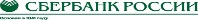 УФК по г. Москве (ОИВТ РАН л/с 20736Ц36870)                                                                                                           Форма № ПД-4УФК по г. Москве (ОИВТ РАН л/с 20736Ц36870)                                                                                                           Форма № ПД-4УФК по г. Москве (ОИВТ РАН л/с 20736Ц36870)                                                                                                           Форма № ПД-4УФК по г. Москве (ОИВТ РАН л/с 20736Ц36870)                                                                                                           Форма № ПД-4УФК по г. Москве (ОИВТ РАН л/с 20736Ц36870)                                                                                                           Форма № ПД-4УФК по г. Москве (ОИВТ РАН л/с 20736Ц36870)                                                                                                           Форма № ПД-4УФК по г. Москве (ОИВТ РАН л/с 20736Ц36870)                                                                                                           Форма № ПД-4УФК по г. Москве (ОИВТ РАН л/с 20736Ц36870)ИзвещениеКассир                                                                 (наименование получателя платежа)                                                                  (наименование получателя платежа)                                                                  (наименование получателя платежа)                                                                  (наименование получателя платежа)                                                                  (наименование получателя платежа)                                                                  (наименование получателя платежа)                                                                  (наименование получателя платежа)                                                                  (наименование получателя платежа) ИзвещениеКассирИНН 7713010798 КПП 771301001ИНН 7713010798 КПП 771301001ИНН 7713010798 КПП 771301001               40501810845252000079                                                                                                                                           40501810845252000079                                                                                                                                           40501810845252000079                                                                                                                                           40501810845252000079                                                                                                                                           40501810845252000079                                                                                                                            ИзвещениеКассир            (ИНН получателя платежа)                                               ( номер счета получателя платежа)            (ИНН получателя платежа)                                               ( номер счета получателя платежа)            (ИНН получателя платежа)                                               ( номер счета получателя платежа)            (ИНН получателя платежа)                                               ( номер счета получателя платежа)            (ИНН получателя платежа)                                               ( номер счета получателя платежа)            (ИНН получателя платежа)                                               ( номер счета получателя платежа)            (ИНН получателя платежа)                                               ( номер счета получателя платежа)            (ИНН получателя платежа)                                               ( номер счета получателя платежа)ИзвещениеКассирГУ Банка России по ЦФО г. Москва 35ГУ Банка России по ЦФО г. Москва 35ГУ Банка России по ЦФО г. Москва 35ГУ Банка России по ЦФО г. Москва 35БИК044525000044525000ИзвещениеКассир                     (наименование банка получателя платежа)                     (наименование банка получателя платежа)                     (наименование банка получателя платежа)                     (наименование банка получателя платежа)                     (наименование банка получателя платежа)                     (наименование банка получателя платежа)                     (наименование банка получателя платежа)                     (наименование банка получателя платежа)ИзвещениеКассирНомер кор./сч. банка получателя платежаНомер кор./сч. банка получателя платежаИзвещениеКассир00000000000000000130 Оргвзнос за участие в конференции РКТС-15, в т.ч. НДС за ФИО полностью00000000000000000130 Оргвзнос за участие в конференции РКТС-15, в т.ч. НДС за ФИО полностью00000000000000000130 Оргвзнос за участие в конференции РКТС-15, в т.ч. НДС за ФИО полностью00000000000000000130 Оргвзнос за участие в конференции РКТС-15, в т.ч. НДС за ФИО полностью00000000000000000130 Оргвзнос за участие в конференции РКТС-15, в т.ч. НДС за ФИО полностью00000000000000000130 Оргвзнос за участие в конференции РКТС-15, в т.ч. НДС за ФИО полностью00000000000000000130 Оргвзнос за участие в конференции РКТС-15, в т.ч. НДС за ФИО полностьюИзвещениеКассир                       (наименование платежа)                                                                                                    (номер лицевого счета (код) плательщика)                       (наименование платежа)                                                                                                    (номер лицевого счета (код) плательщика)                       (наименование платежа)                                                                                                    (номер лицевого счета (код) плательщика)                       (наименование платежа)                                                                                                    (номер лицевого счета (код) плательщика)                       (наименование платежа)                                                                                                    (номер лицевого счета (код) плательщика)                       (наименование платежа)                                                                                                    (номер лицевого счета (код) плательщика)                       (наименование платежа)                                                                                                    (номер лицевого счета (код) плательщика)                       (наименование платежа)                                                                                                    (номер лицевого счета (код) плательщика)ИзвещениеКассирФ.И.О. плательщика:ФИО полностьюФИО полностьюФИО полностьюФИО полностьюФИО полностьюФИО полностьюФИО полностьюИзвещениеКассирАдрес плательщика:Индекс, Область, Город и т.д.Индекс, Область, Город и т.д.Индекс, Область, Город и т.д.Индекс, Область, Город и т.д.Индекс, Область, Город и т.д.Индекс, Область, Город и т.д.Индекс, Область, Город и т.д.ИзвещениеКассирСумма платежа: 5000 руб.  00 коп.   Сумма платы за услуги:        руб.       коп.Сумма платежа: 5000 руб.  00 коп.   Сумма платы за услуги:        руб.       коп.Сумма платежа: 5000 руб.  00 коп.   Сумма платы за услуги:        руб.       коп.Сумма платежа: 5000 руб.  00 коп.   Сумма платы за услуги:        руб.       коп.Сумма платежа: 5000 руб.  00 коп.   Сумма платы за услуги:        руб.       коп.Сумма платежа: 5000 руб.  00 коп.   Сумма платы за услуги:        руб.       коп.Сумма платежа: 5000 руб.  00 коп.   Сумма платы за услуги:        руб.       коп.Сумма платежа: 5000 руб.  00 коп.   Сумма платы за услуги:        руб.       коп.ИзвещениеКассирИтого                            руб.            коп.       “________”________________________ 2018 г.Итого                            руб.            коп.       “________”________________________ 2018 г.Итого                            руб.            коп.       “________”________________________ 2018 г.Итого                            руб.            коп.       “________”________________________ 2018 г.Итого                            руб.            коп.       “________”________________________ 2018 г.Итого                            руб.            коп.       “________”________________________ 2018 г.Итого                            руб.            коп.       “________”________________________ 2018 г.Итого                            руб.            коп.       “________”________________________ 2018 г.ИзвещениеКассирС условиями приема указанной в платежном документе суммы, в т.ч. с суммой взимаемой платы за услуги банка ознакомлен и согласен.                                        Подпись плательщикаС условиями приема указанной в платежном документе суммы, в т.ч. с суммой взимаемой платы за услуги банка ознакомлен и согласен.                                        Подпись плательщикаС условиями приема указанной в платежном документе суммы, в т.ч. с суммой взимаемой платы за услуги банка ознакомлен и согласен.                                        Подпись плательщикаС условиями приема указанной в платежном документе суммы, в т.ч. с суммой взимаемой платы за услуги банка ознакомлен и согласен.                                        Подпись плательщикаС условиями приема указанной в платежном документе суммы, в т.ч. с суммой взимаемой платы за услуги банка ознакомлен и согласен.                                        Подпись плательщикаС условиями приема указанной в платежном документе суммы, в т.ч. с суммой взимаемой платы за услуги банка ознакомлен и согласен.                                        Подпись плательщикаС условиями приема указанной в платежном документе суммы, в т.ч. с суммой взимаемой платы за услуги банка ознакомлен и согласен.                                        Подпись плательщикаС условиями приема указанной в платежном документе суммы, в т.ч. с суммой взимаемой платы за услуги банка ознакомлен и согласен.                                        Подпись плательщикаКвитанция КассирКвитанция КассирУФК по г. Москве (ОИВТ РАН л/с 20736Ц36870)УФК по г. Москве (ОИВТ РАН л/с 20736Ц36870)УФК по г. Москве (ОИВТ РАН л/с 20736Ц36870)УФК по г. Москве (ОИВТ РАН л/с 20736Ц36870)УФК по г. Москве (ОИВТ РАН л/с 20736Ц36870)УФК по г. Москве (ОИВТ РАН л/с 20736Ц36870)УФК по г. Москве (ОИВТ РАН л/с 20736Ц36870)УФК по г. Москве (ОИВТ РАН л/с 20736Ц36870)Квитанция Кассир                                                  (наименование получателя платежа)                                                   (наименование получателя платежа)                                                   (наименование получателя платежа)                                                   (наименование получателя платежа)                                                   (наименование получателя платежа)                                                   (наименование получателя платежа)                                                   (наименование получателя платежа)                                                   (наименование получателя платежа) Квитанция КассирИНН 7713010798 КПП 771301001ИНН 7713010798 КПП 771301001ИНН 7713010798 КПП 771301001               40501810845252000079                                                                                                                                           40501810845252000079                                                                                                                                           40501810845252000079                                                                                                                                           40501810845252000079                                                                                                                                           40501810845252000079                                                                                                                            Квитанция Кассир            (ИНН получателя платежа)                                               ( номер счета получателя платежа)            (ИНН получателя платежа)                                               ( номер счета получателя платежа)            (ИНН получателя платежа)                                               ( номер счета получателя платежа)            (ИНН получателя платежа)                                               ( номер счета получателя платежа)            (ИНН получателя платежа)                                               ( номер счета получателя платежа)            (ИНН получателя платежа)                                               ( номер счета получателя платежа)            (ИНН получателя платежа)                                               ( номер счета получателя платежа)            (ИНН получателя платежа)                                               ( номер счета получателя платежа)Квитанция КассирГУ Банка России по ЦФО г. Москва 35ГУ Банка России по ЦФО г. Москва 35ГУ Банка России по ЦФО г. Москва 35ГУ Банка России по ЦФО г. Москва 35БИК044525000044525000Квитанция Кассир                     (наименование банка получателя платежа)                     (наименование банка получателя платежа)                     (наименование банка получателя платежа)                     (наименование банка получателя платежа)                     (наименование банка получателя платежа)                     (наименование банка получателя платежа)                     (наименование банка получателя платежа)                     (наименование банка получателя платежа)Квитанция КассирНомер кор./сч. банка получателя платежаНомер кор./сч. банка получателя платежаКвитанция Кассир00000000000000000130 Оргвзнос за участие в конференции РКТС-15, в т.ч. НДС за ФИО полностью00000000000000000130 Оргвзнос за участие в конференции РКТС-15, в т.ч. НДС за ФИО полностью00000000000000000130 Оргвзнос за участие в конференции РКТС-15, в т.ч. НДС за ФИО полностью00000000000000000130 Оргвзнос за участие в конференции РКТС-15, в т.ч. НДС за ФИО полностью00000000000000000130 Оргвзнос за участие в конференции РКТС-15, в т.ч. НДС за ФИО полностью00000000000000000130 Оргвзнос за участие в конференции РКТС-15, в т.ч. НДС за ФИО полностью00000000000000000130 Оргвзнос за участие в конференции РКТС-15, в т.ч. НДС за ФИО полностьюКвитанция Кассир                       (наименование платежа)                                                                                                    (номер лицевого счета (код) плательщика)                       (наименование платежа)                                                                                                    (номер лицевого счета (код) плательщика)                       (наименование платежа)                                                                                                    (номер лицевого счета (код) плательщика)                       (наименование платежа)                                                                                                    (номер лицевого счета (код) плательщика)                       (наименование платежа)                                                                                                    (номер лицевого счета (код) плательщика)                       (наименование платежа)                                                                                                    (номер лицевого счета (код) плательщика)                       (наименование платежа)                                                                                                    (номер лицевого счета (код) плательщика)                       (наименование платежа)                                                                                                    (номер лицевого счета (код) плательщика)Квитанция КассирФ.И.О. плательщика:ФИО полностьюФИО полностьюФИО полностьюФИО полностьюФИО полностьюФИО полностьюФИО полностьюКвитанция КассирАдрес плательщика:Индекс, Область, Город и т.д.Индекс, Область, Город и т.д.Индекс, Область, Город и т.д.Индекс, Область, Город и т.д.Индекс, Область, Город и т.д.Индекс, Область, Город и т.д.Индекс, Область, Город и т.д.Квитанция КассирСумма платежа: 5000 руб.  00 коп.   Сумма платы за услуги:        руб.       коп.Сумма платежа: 5000 руб.  00 коп.   Сумма платы за услуги:        руб.       коп.Сумма платежа: 5000 руб.  00 коп.   Сумма платы за услуги:        руб.       коп.Сумма платежа: 5000 руб.  00 коп.   Сумма платы за услуги:        руб.       коп.Сумма платежа: 5000 руб.  00 коп.   Сумма платы за услуги:        руб.       коп.Сумма платежа: 5000 руб.  00 коп.   Сумма платы за услуги:        руб.       коп.Сумма платежа: 5000 руб.  00 коп.   Сумма платы за услуги:        руб.       коп.Сумма платежа: 5000 руб.  00 коп.   Сумма платы за услуги:        руб.       коп.Квитанция КассирИтого                            руб.            коп.       “________”________________________ 2018 г.Итого                            руб.            коп.       “________”________________________ 2018 г.Итого                            руб.            коп.       “________”________________________ 2018 г.Итого                            руб.            коп.       “________”________________________ 2018 г.Итого                            руб.            коп.       “________”________________________ 2018 г.Итого                            руб.            коп.       “________”________________________ 2018 г.Итого                            руб.            коп.       “________”________________________ 2018 г.Итого                            руб.            коп.       “________”________________________ 2018 г.Квитанция КассирС условиями приема указанной в платежном документе суммы, в т.ч. с суммой взимаемой платы за услуги банка ознакомлен и согласен.                                        Подпись плательщикаС условиями приема указанной в платежном документе суммы, в т.ч. с суммой взимаемой платы за услуги банка ознакомлен и согласен.                                        Подпись плательщикаС условиями приема указанной в платежном документе суммы, в т.ч. с суммой взимаемой платы за услуги банка ознакомлен и согласен.                                        Подпись плательщикаС условиями приема указанной в платежном документе суммы, в т.ч. с суммой взимаемой платы за услуги банка ознакомлен и согласен.                                        Подпись плательщикаС условиями приема указанной в платежном документе суммы, в т.ч. с суммой взимаемой платы за услуги банка ознакомлен и согласен.                                        Подпись плательщикаС условиями приема указанной в платежном документе суммы, в т.ч. с суммой взимаемой платы за услуги банка ознакомлен и согласен.                                        Подпись плательщикаС условиями приема указанной в платежном документе суммы, в т.ч. с суммой взимаемой платы за услуги банка ознакомлен и согласен.                                        Подпись плательщикаС условиями приема указанной в платежном документе суммы, в т.ч. с суммой взимаемой платы за услуги банка ознакомлен и согласен.                                        Подпись плательщика